P5 Snow Pack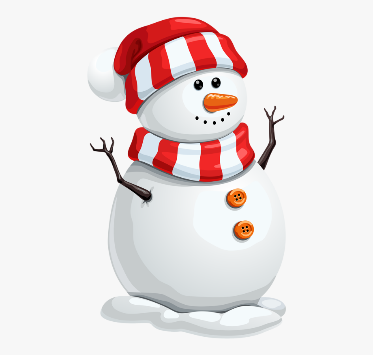 You may be snowed in, but here is some work to keep you busy. Complete these tasks and upload photos onto Seesaw. You should try to do at least 3 tasks per day. Use your reading book to come up with 6 questions for your reading group.Make a word bank of tricky words you have found in your reading book and write an explanation of their meaning.Create a spider diagram describing the main character of your story – remember to include personality traits, what they think and actions they have taken as well as how they looks.Write an imaginative story about when you got stuck in the snow. Remember to include capital letters and full stops. Try and describe your story as well as you can so that it is interesting for your reader.Create a wintry poem in any style you like. You could try a haiku, acrostic, limerick or even a shape poem. You can even illustrate your poem with some of the themes you have written about.Use one of the following numbers – 15, 26, 48, 342, 796 or 1286 and write down different 10 ways you can make this number. You must ensure that you use both addition and subtraction but if you are feeling confident you may also use multiplication and division. e.g.   6+20 = 26 or 684÷2 = 342Write out the multiplication facts for 2 to10 x tables and use a timer to see how quick you can recall these facts. Can you improve each time?Log onto Sumdog daily and try to beat your score.If you can go outside make symmetrical shapes in the snow and mark out all their lines of symmetry Create some number word problems to share with the class – remember you need to show your workings and have the answer!14.	The Winter Olympics – Invent your own events for the Winter Olympics. These might include a timed snowball push, furthest distance for a sledge ride, snowball targets. Describe your event and include how to play and how to score.Think about all the wildlife that might visit your garden or local park. Make a survey of what you see outside. Winter is a great time of year to find animal track in the snow can you identify any. A good place to look up animal tracks is www.naturedetectives.org.ukDo some research linked to our current classwork.